                       ALL INDIA TENNIS ASSOCIATION AaAa    HOTEL DETAILSRULES / REGULATIONSNAME OF THE TOURNAMENTGLISTER TENNIS ACADEMY AITA TALENT    SERIES - 7     Boys & Girls U-14 & 16NAME OF THE STATE ASSOCIATIONHARYANA TENNIS ASSOCIATIONHONY. SECRETARY OF THE ASSOCIATIONMR. SUMAN KAPURADDRESS OF ASSOCIATIONkapursuman@yahoo.comTOURNAMENT WEEKWEEK : 3rd JULY 2017ENTRY DEADLINE :  12th JUNE 2017WITHDRAWAL : 26th JUNE  2017THE SCHEDULE WILL BE UPLOADED ON OUR FACEBOOK PAGE WWW.FACEBOOK.COM/GLISTERTENNISACADEMY  &  WEBSITE WWW.GLISTERTENNISACADEMY.COM AFTER 8PM ON THE PREVIOUS EVENING. NO REQUEST FOR TIMINGS WILL BE ACCEPTED.THE SCHEDULE WILL BE UPLOADED ON OUR FACEBOOK PAGE WWW.FACEBOOK.COM/GLISTERTENNISACADEMY  &  WEBSITE WWW.GLISTERTENNISACADEMY.COM AFTER 8PM ON THE PREVIOUS EVENING. NO REQUEST FOR TIMINGS WILL BE ACCEPTED.THE ENTRY IS TO BE SENT BY EMAIL:Name, AITA No., DOB, Category, Contact No. & Tournament Week applying for, to 9953676437glister.tennisacademy@gmail.comADDRESS OF THE VENUEGLISTER TENNIS ACADEMY,Opp. Teri Golf Course on Pathways School Road, Off to Gurgaon-Faridabad Road Gurgaon (H.R.).TOURNAMENT DIRECTOR Ankita Maan: +91 9711100237TOURNAMENT REFEREEMr. Gaurav Tomar: +91 9953676437CATEGORY   ()N(      )NS(      )SS(      )CS(      )TS(  )AGE GROUPS ()U-12(  )U-14(  )U-16(  )U-18(  )Men’s(  )Women’s(  )AGE ELIGIBILITYPlayers born:After 1st Jan 2003 are eligible for participation in U/14After 1st Jan 2001 are eligible for participation in U/16ENTRY FEESIGN-INQUALIFYING DRAW: 30/06/201712-2PMQUALIFYING DRAW: 30/06/201712-2PMQUALIFYING DRAW: 30/06/201712-2PMMAIN DRAW: 2/07/201712-2PMMAIN DRAW: 2/07/201712-2PMMAIN DRAW: 2/07/201712-2PMQUALIFYING DRAW SIZESINGLESOPENOPENDOUBLESDOUBLESN/AMAIN DRAW SIZESINGLES3232DOUBLESDOUBLES16ENTRY DEADLINE12th June 201712th June 2017WITHDRAWAL DEADLINEWITHDRAWAL DEADLINE26th June  201726th June  2017NAMEOYO ROOMS (5.0 kms)OYO ROOMS (4.5 kms)OYO ROOMS (4.5 kms)ADDRESSNear Double Tree by Hilton,Sector- 56OYO PREMIUM,Sector- 54OYO PREMIUM,Sector- 54TARIFFTARIFFTARIFFSINGLE1,299 PER ROOM1,299 PER ROOMDOUBLE1,499 PER ROOM / 750 PER OCCUPANCY1,499 PER ROOM / 750 PER OCCUPANCYTRIPLE1,799 PER ROOM / 600 PER OCCUPANCY1,799 PER ROOM / 600 PER OCCUPANCYTHE ABOVE MENTIONED ROOMS ARE INCLUSIVE OF BREAKFAST, WIFI & TAXES.THE ABOVE MENTIONED ROOMS ARE INCLUSIVE OF BREAKFAST, WIFI & TAXES.THE ABOVE MENTIONED ROOMS ARE INCLUSIVE OF BREAKFAST, WIFI & TAXES.ENTRYNo entry for Main Draw will be accepted through telephone. Please carry your Original AITA ITN Card for sign in On SIGN IN DAY 12-2 pm to escape a penalty of Rs. 100/-QUALIFYING SIGN-IN: 30 JUNE 2017, 12-2PMQUALIFYING MATCHES: 1st  – 2nd  July 2017, 8AM – 8PMMAIN DRAW SIGN-IN: 2nd  July 2017, 12-2PMMAIN DRAW MATCHES: 3rd – 7th July 2017, 8AM – 8PM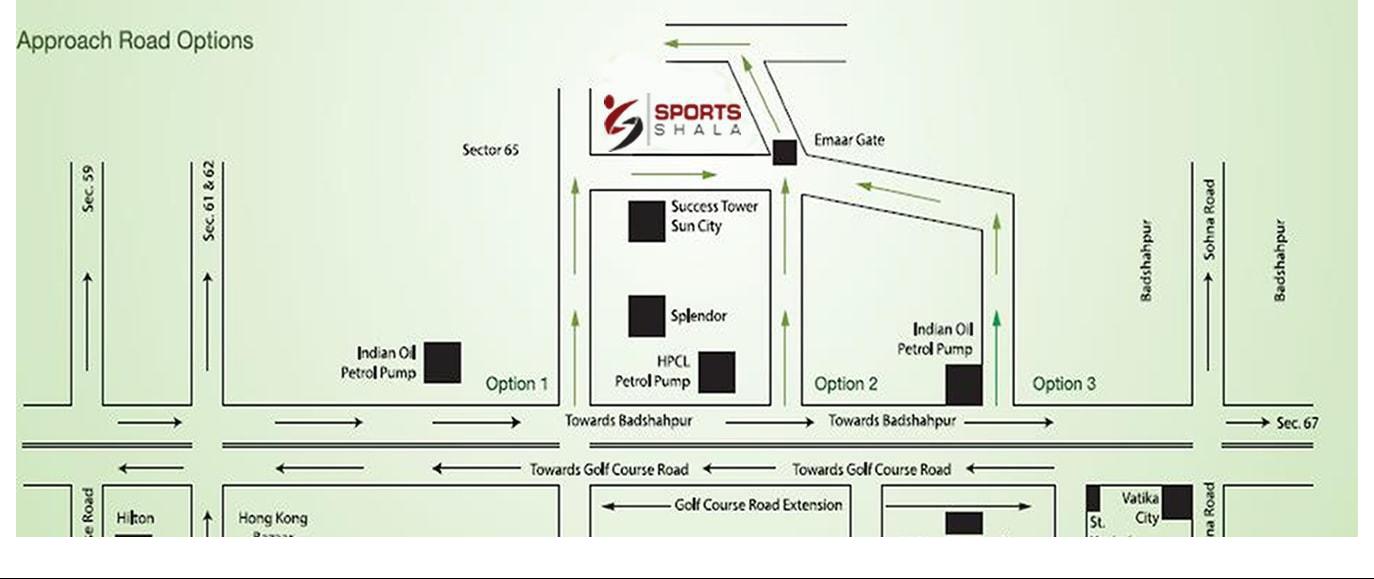 COURT SURFACECLAYNO. OF COURTS:6BALLSWILSON